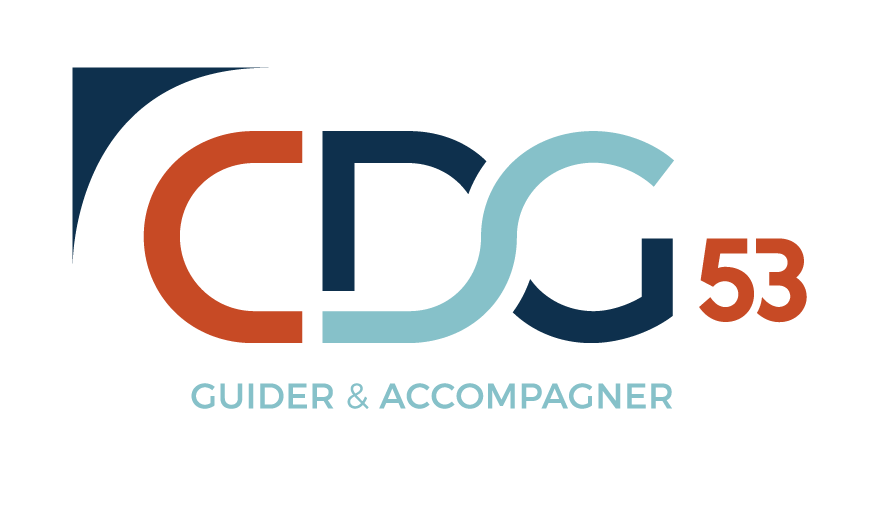 INFORMATIONS PERSONNELLESNom :       Prénom :      Nom de jeune fille :      Date de naissance :                                                     Lieu de naissance :      Adresse personnelle :      Tél. :           Portable :      Adresse mail :      @     Informations professionnellesElu                             Fonctionnaire temps complet              Fonctionnaire temps non complet (- de 31h30)	Non titulaire               Secteur privé                                       Retraité                                                               Fonction, titre ou grade :      Employeur :      Adresse professionnelle :      Tél. :                                           Portable :                                            Fax :      Adresse mail :      @     DOMAINES D’INTERVENTION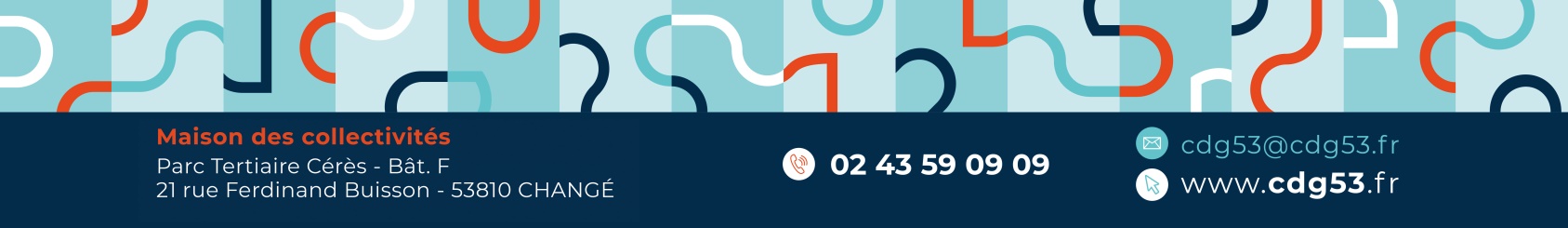 1) Disponibilité requise pour deux réunions de jury en fin de journée au CDG (présence obligatoire aux deux réunions)(2) Disponibilité requise sur un à trois jours consécutifs, selon le nombre de candidats pour les épreuves oralesFiche à retourner au service Concours par mail (concours@cdg53.fr)N° Fiche de candidature pour intervention relative à l’organisation de concours ou examens professionnelsMembre de jury (1)Oui Non Concepteur de sujetOui Non Examinateur (2)Oui Non Correcteur épreuve écriteOui Non FilièreEpreuvesAdministrativeRédaction d’un rapportRédaction d’un rapportAnimationRédaction d’une noteRédaction d’une noteCulturelle (patrimoine)Réponses à 3 à 5 questionsRéponses à 3 à 5 questionsMédico socialeRéponses à une série de questions sur un domaine *  Réponses à une série de questions sur un domaine *  TechniqueEpreuve à caractère professionnelEpreuve à caractère professionnelAutresAutresAutresprécisez :      précisez :      précisez :      précisez :      précisez :      précisez :      * Domaines :Droit publicDroit civil   Finances publiquesAction sanitaire et socialeFrançaisMathématiques/tableau numériqueAutres 